Пояснительная записка к учебному плануМКДОУ «Детский сад г.Фатежа» на 2020 – 2021 учебный год	Учебный план дошкольного образовательного учреждения составлен в соответствии с нормативно-правовыми документами:  Федеральный закон Российской Федерации от 29 декабря 2012 г. № 237 «Об образовании в Российской Федерации». Приказ Министерства образования и науки Российской Федерации от 17 октября 2013 г. №1155 г. Москва  «Об утверждении федерального государственного  образовательного стандарта дошкольного образования» Приказ Министерства образования и науки Российской Федерации (Минобрнауки России) от 28.12.2010 г. «Об утверждении федеральных требований к образовательным учреждениям в части охраны здоровья обучающихся, воспитанников» Приказ Министерства образования и науки РФ от 30 августа 2013 г. №1014 «Об утверждении порядка организации и  осуществления образовательной деятельности по основным общеобразовательным программам – образовательным программам дошкольного образования». Приказ Министерства просвещения РФ от 09.11.2018г. №196 «Об утверждении порядка организации и осуществления образовательной деятельности по дополнительным общеобразовательным программам». Постановление Главного государственного санитарного врача Российской Федерации от 15 мая 2013 г. №26 г. Москва  «Об утверждении СанПиН 2.4.1.3049-13 «Санитарно-эпидемиологические требования к устройству, содержанию и организации режима работы дошкольных образовательных организаций. Устав МКДОУ «Детский сад г. Фатежа», утвержден приказом управления образования Администрации Фатежского района Курской области от 29.12.2015 г. №74. Основная образовательная программа дошкольного образования МКДОУ «Детский сад г. Фатежа» на 2019-2020 учебный год. Дополнительная общеобразовательная программа – дополнительная общеразвивающая программа МКДОУ «Детский сад г. Фатежа» на 2019 -2020 учебный год.	Учебный план включает непрерывную образовательную деятельность, которая ведется в первой и второй половине дня. 	Учебный план представляет содержание образовательной деятельности по всем возрастным группам для детей с 1,5 до 7 лет.Учебный план обеспечивает выполнение обязательной части основной образовательной программы дошкольного образования и реализуется через обязательные виды непрерывной образовательной деятельности, отводимые на освоение основной образовательной программы дошкольного образования МКДОУ «Детский сад г. Фатежа».Вариативной частью учебного плана являются занятия дополнительным образованием в соответствии с дополнительной общеразвивающей программой дошкольного учреждения.	Реализация учебного плана предполагает обязательный учет принципа интеграции образовательных областей в соответствии с возрастными возможностями и особенностями воспитанников, спецификой и возможностями образовательных областей.Суммарное количество времени для НОД в группах общеразвивающей направленности:группа детей от 2 до 3 лет – № 3 – 1 час 30 мин.группа детей от 3 до 4 лет –  №6 – 2 часа 30 мин. группа детей от 4 до 5 лет – №4, №8– 3 часа 20 мин.группа детей от 4 до 6 лет - №10 (от 4 до 5 лет –3 часа 20 минут, от 5 до 6 - 5 часов 25 мин ).группа детей от 5 до 6 лет –№1, №2, №9 – 5 часов 00 мин.группа детей с 6 до 7 лет - №7, №5 – 6 часов 50 мин.	Виды непрерывной образовательной деятельности, включенные в учебный план, обусловлены требованиями к условиям реализации основной образовательной программы, дополнительной общеразвивающей программы, наличием специалистов, интересами детей, спецификой образовательного учреждения, запросами родителей.Физическая культура в группах общеразвивающей направленности проводится инструктором по физической культуре в физкультурном (совмещённым с музыкальным) зале 2 раза в неделю; 1 раз в неделю во всех группах физическая культура проводится воспитателями на свежем воздухе в игровой форме.Развитие речи проводят воспитатели: в группах раннего возраста, младшего, и среднего дошкольного возраста (1,5-5 лет) – 1 раз в неделю, с детьми 5-7 лет – 2 раза.Познавательное развитие   в группах младшего, среднего дошкольного возраста проводится 1 раз в неделю воспитателями; в группах старшего дошкольного возраста (5-7 лет) – 2 раза в неделю: 1 раз проводят воспитатели, 1 раз – педагог-психолог.Формирование элементарных математических представлений во всех группах  (кроме группы раннего возраста) проводят воспитатели 1 раз в неделю.Рисование во всех группах проводится 1 раз в неделю: в группе раннего возраста проводят воспитатели, в группах младшего, среднего и старшего дошкольного возраста (5-7 лет) – воспитатель по изодеятельности. Лепку в группе раннего возраста проводят воспитатели 1 раз в неделю.Лепку в чередовании с аппликацией проводит воспитатель по изодеятельности 1 раз в неделю в группах младшего, среднего и старшего дошкольного возраста (5-7 лет).Музыкальное развитие осуществляют музыкальные руководители в каждой группе 2 раза в неделю. «Весёлая ритмика» художественной направленности проводится в группах старшего дошкольного возраста (5-6 лет) 1 раз в неделю во второй половине дня педагогом дополнительного образования.«Задорный каблучок» художественной направленности проводится в группах старшего дошкольного возраста (6-7 лет) 2 раза в неделю во второй половине дня педагогом дополнительного образования.На основании учебного плана составляется расписание непрерывной образовательной деятельности в группах  дошкольного учреждения, в  котором учитывает следующее:Продолжительность непрерывной образовательной деятельности составляет:для детей в возрасте от 1,5 до 3 лет – не более 10 минут (допускается осуществлять образовательную деятельность в первую и во вторую половину дня по 8-10 минут);для детей в возрасте от 3-х до 4-х лет – не более 15 минут;для детей в возрасте от 4-х до 5 лет – не более 20 минут;для детей в возрасте от 5 до 6 лет – не более 25 минут;для детей в возрасте от 6 до 7 лет – не более 30 минут.Максимально допустимый объем образовательной нагрузки в первой половине дня:для детей в возрасте от 1,5 до 3 лет – не превышает 20 минут;для детей в возрасте от 3-х до 4-х лет не превышает 30 минут;для детей в возрасте от 4-х до 5 лет не превышает 40 минут;для детей в возрасте от 5 до 6 лет не превышает 45 минут;для детей в возрасте от 6 до 7 лет не превышает 1,5 часа. В середине времени, отведенного на непрерывную образовательную деятельность, проводятся физкультминутки. Перерывы между периодами непрерывной образовательной деятельности составляют 10 минут.Непрерывная образовательная деятельность с детьми старшего дошкольного возраста  осуществляется во второй половине дня после дневного сна. Ее продолжительность составляет не более 25-30 минут в день. В середине непрерывной образовательной деятельности статического характера проводятся физкультминутки.	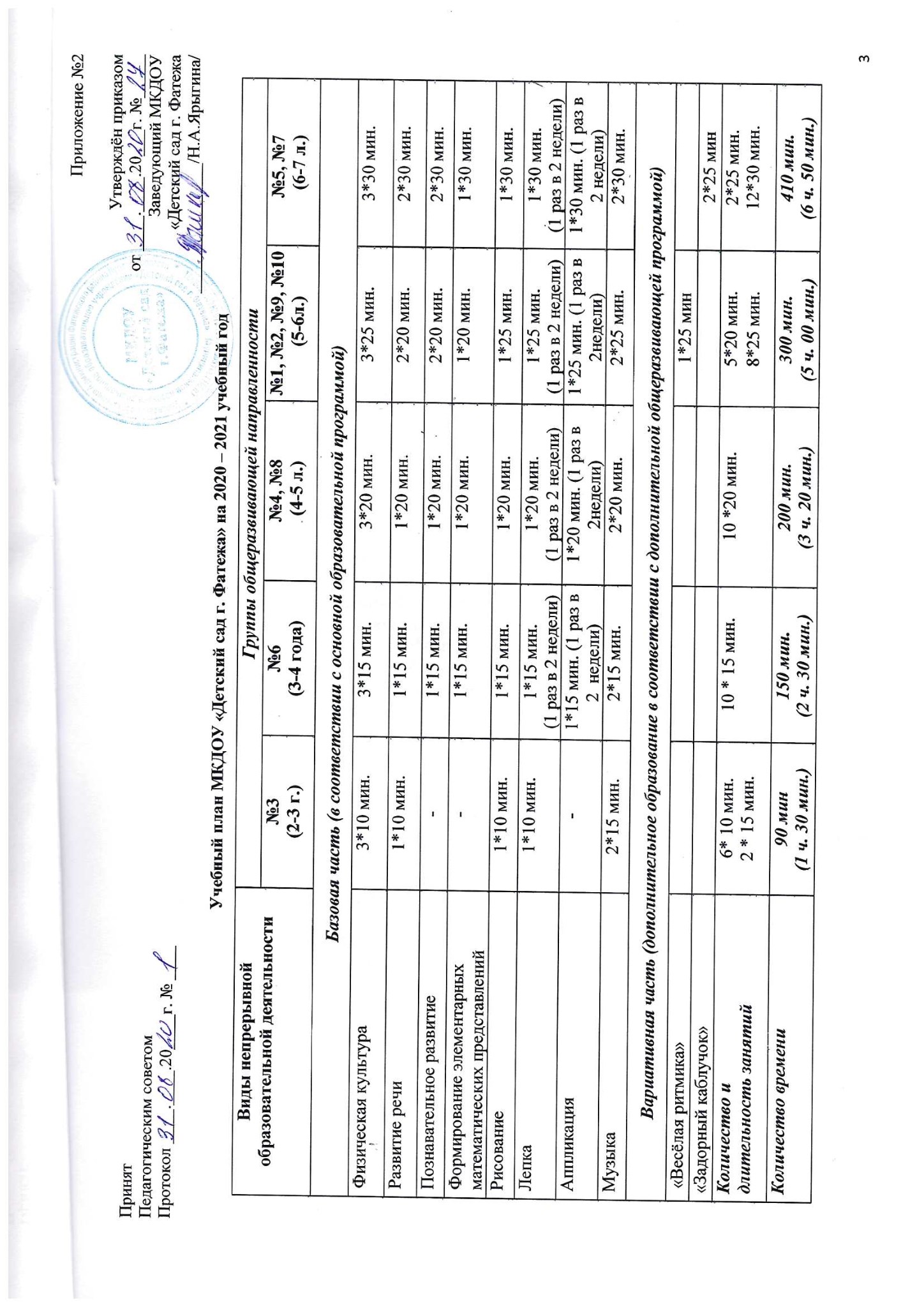 /